Numeracy/Maths – Circles and Squares groups											Week 1Learning grid – These are activities that you can try at home. Complete them your A4 jotter.There are also games online to try. https://www.topmarks.co.uk/maths-games/5-7-years/countingSum dog website: https://www.sumdog.com/user/sign_inhttps://www.mathplayground.com/math_monster_division.htmlNumeracy/Maths – Circles and Squares groups											Week 2Learning grid – These are activities that you can try at home. Complete them your A4 jotter.There are also games online to try. https://www.topmarks.co.uk/maths-games/5-7-years/countingSum dog website: https://www.sumdog.com/user/sign_inhttps://www.mathplayground.com/math_monster_division.htmlNumeracy/Maths – Circles and Squares groups											Week 3 – 20.4.20Learning grid – These are activities that you can try at home. Complete them your A4 jotter.There are also games online to try. https://mathsframe.co.uk/en/resources/category/22/most-popularhttps://www.themathsfactor.com/games/https://www.sumdog.com/user/sign_in (You can use this for numeracy and literacy learning)Numeracy/Maths – Circles and Squares groups											Week 4 – 27.4.20Learning grid – These are activities that you can try at home. Complete them your A4 jotter.There are also games online to try. Odd and even number songs: https://www.youtube.com/results?search_query=odd+and+even+numbers+songhttps://mathsframe.co.uk/en/resources/category/22/most-popularhttps://www.themathsfactor.com/games/https://www.sumdog.com/user/sign_in (You can use this for numeracy and literacy learning)Numeracy/Maths – Circles and Squares groups											Week 5 – 4.5.20Learning grid – These are activities that you can try at home. Complete them your A4 jotter.There are also games online to try. 2D shape song: https://www.youtube.com/watch?v=WTeqUejf3D03D shape song: https://www.youtube.com/results?sp=mAEB&search_query=3d+shape+songhttps://www.mathplayground.com/wpdatabase/wpindex.html (Word problems)https://mathsframe.co.uk/en/resources/category/22/most-popularhttps://www.themathsfactor.com/games/https://www.sumdog.com/user/sign_in (You can use this for numeracy and literacy learning)Counting forwards and backwards in 2s, 3s, 4s, 5s and 10s. Try subtracting within 20. E.g.20 – 7 =18 – 6 =16 – 5 =10 – 8 =Make a picture of a person using 2D shapes.Draw out the 8 coins we use. Find some numbers that you can divide by 2.Find pairs of numbers that add together to make 20.Draw and label 2D shapes. E.g. 2D (circle, rectangle, square)Work out the coins you would need to use to buy items within 20p. E.g. Items that cost 5p, 12p, 18p, 19p.Practise the 2 and 4 times tables.Can you write down 5 numbers within 100 and order them from the smallest to biggest?(practise this a few times)Can you draw clocks that are o’clock and half past?Work out the change needed if you go to the shop with 20p and buy items below this amount what change would it be?Find pairs of numbers that add together to make 10.Can you write down 5 numbers within 100 and order them from the biggest to smallest?(practise this a few times)Practise writing o’clock and half past time in digital.Set up a shop with items and price tags beside the items. Can you get the correct coins to buy them?Practise counting forwards and backwards in 3s, 4s and 5s. Find pairs of numbers that add together to make 50.How many can you find?Draw and label 3D shapes. E.g. 3D (sphere, cone, cube)Making 30 pence.How many 1ps are needed?How many 2ps are needed?How many 5ps are needed? How many 10ps are needed?Find some numbers that you can divide by 4.Try subtracting within 30. E.g.30 – 7 =30 – 6 =30 – 15 =30 – 11 =Write down what items are in the shape of: Cube – dice, box, packed lunchCuboid ConeSphereCylinderPyramid Making 50 pence.How many 1ps are needed?How many 2ps are needed?How many 5ps are needed? How many 10ps are needed?Practise the 3 and 5 times tables.Can you write down 8 numbers within 100 and order them from the smallest to biggest?(practise this a few times)Can you write and draw two times that are o’clock. How many hours between the two times. E.g.6 o’clock and 9 o’clock there is 3 hours between them. (Try this a few times)Can you use a ruler to measure different items around your house?Write them down remember to record them using centimetres (cm). Find pairs of numbers that add together to make 30.How many can you find?Can you write down 8 numbers within 100 and order them from the biggest to smallest?(practise this a few times)Can you write and draw two times that are half past. How many hours between the two times. E.g.half past 10 and half past 2 there is 4 hours between them.(Try this a few times)Once you have a list of items you have measured put them in order from the shortest item to the longest item. Practise counting forwards and backwards in 2s, 5s and 10s. Instead of starting at 2 when counting in 2s try starting from a different number e.g. 12, 14, 16, 18 etc. Work out these word problems and then write a few of your own.Sam went to the shops and bought 12 bags of crisps. Tom bought 6 bags of crisps. How many bags of crisps altogether? Write down the days of the week in the correct order. What day is after Tuesday?What day is after Saturday?What day is before Friday?What day is before Monday?Making 40 pence.How many 1ps are needed?How many 2ps are needed?How many 5ps are needed? How many 10ps are needed?Find some numbers that you can divide by 5. Use items in your house and share them between 5 people. E.g. 10 divided by 5 draw 10 dots and 5 plates and share them. Lannah went to the Post Office and bought 8 envelopes and Sophie bought 5.How many envelopes have they got altogether? Write down the months of the year in the correct order.Find out when your birthday is and when the people you live with have birthdays. Making £1.How many 1ps are needed?How many 2ps are needed?How many 5ps are needed? How many 10ps are needed?Find pairs of numbers that add together to make 80.How many can you find? Archie saw 7 red cars and David saw 10 blue cars.How many cars did they see altogether? What times are these?4:00            3:30            11:0012:00           2:30            5:301:00             6:00             7:30Can you use a measuring jug and measure different amounts of water?Find pairs of numbers that add together to make 100.How many can you find?Katie sang 4 songs at school and Lee sang the same amount. How many songs did they sing altogether? Write a diary of your day. Write down what you did when the time was either o’clock or half past. Can you find out how many millilitres there is to make a litre?Odd and even numbers. Use items in your house (e.g. cushions, chairs, pencils etc) count how many there are. Are there an odd or even number?  The number will be even if you can share them equally between 2 people. Work out these word problems and then write a few subtraction words problems of your own.Terry had 11 Easter eggs on Sunday. On Wednesday she had 7 left. How many has Terry eaten?Rounding to the nearest 10.Count aloud in tens. If the number ends in 1, 2, 3 or 4 then you round down.If the number ends in 5, 6, 7, 8 or 9 you round up. FractionsCan you find something in your house (cake, apple, chocolate bar, slice of bread) that you can half? How many people can have the piece of food once it is halved?What do you notice about odd and even numbers? Even numbers end in 0, 2, 4, 6, 8Can you write down the pattern for odd numbers? Carys was making a den. She had 19 cushions in her den. Her brother asked if he could have 5 of her cushions.How many cushions does Carys have now?  Look at the following numbers, circle the number that they end in. 14         57       41        17        29So the number 14 would be between the 10 and 20 on the number line. It ends in a 4 which means we round down. So 14 rounded to the nearest ten is 10. To write the sign for a half it is the number 1 over 2. Like this 1                                                2Can you half these numbers?What is half of 4?What is half of 10?What is half of 14?What is half of 18?What is half of 20?Write whether these numbers are odd or even: (remember to look at the last digit) count how many are odd and how many are even. 5      18     1       43       52      90    12     77    88     63      24       39     68    17     37     98      30       46    102           267          512        133  Rebekah went to the shops with 15 coins. At the shops she spent 9 of them.How many coins does Rebekah have now?  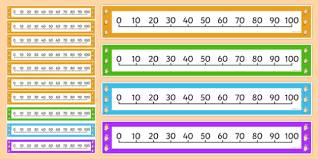 Look at the end digit. Round the following numbers to the nearest ten. 24        b) 39       c) 42         d) 8       e) 63      f) 81Tally marksCan you write the following numbers using tally marks? Remember on the fifth one it is a diagonal line. This is number 8.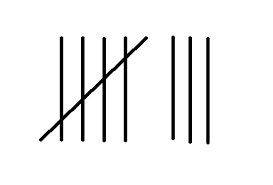 4        b)    9       c)   15d)   12      e)   21    f)  27 g) 30    h) 18    i) 6Can you create some tally marks using sticks like this?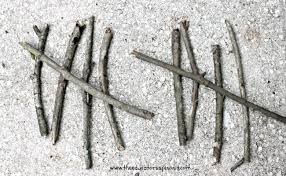 Think of ten of your own numbers and write them down. Which numbers are odd and which numbers are even? There were 6 children off school. There is normally 25 children in class.How many are in class? Choose your own ten numbers. Can you round them to the nearest ten?Tally marksCan you write the following numbers using tally marks? Remember on the fifth one it is a diagonal line. This is number 8.4        b)    9       c)   15d)   12      e)   21    f)  27 g) 30    h) 18    i) 6Can you create some tally marks using sticks like this? Practise addition sums within 20 or 30. For example:5 + 6 =                  14 + 2 =7 + 7 =                  12 + 8 =8 + 4 =                  11 + 2 =9 + 6 =                  19 + 4 =12 + 4 =                22 + 7 =14 + 5 =                24 + 5 =16 + 3 =                21 + 8 = Work out these word problems and then write a few multiplication words problems of your own.Jake bought 2 boxes of eggs. Each egg box has 6 eggs in it. How many eggs did Jake buy?2D and 3D shapesLook round the house and draw and label the shapes that you see. For example you might see a table shaped as a circle.TimeCan you use a circular bowl and draw around it to make your own clock?Remember to write the numbers 1-12 on carefully. You could make the big and small hand for your clock too.  Practise addition sums within 20 or 30. For example:9 - 6 =                  14 - 4 =17 - 7 =                  12 - 8 =8 - 4 =                  11 - 6 =19 + 6 =                  19 - 4 =12 - 4 =                22 - 3 =14 - 1 =                24 - 6 =16 - 3 =                21 - 9 =Lucy has 5 groups of coloured pencils. Each group has 3 pencils in it.How many pencils does Lucy have?  How many of each shape did you find use tally marks to record:Circle:Square:Triangle:Rectangle:Pentagon:Hexagon:Cube:Cuboid:Cone:Cylinder: Can you make the following times on your clock?(Remember the big hand is at 12 for o’clock and for half past the big hand is at the 6)3 o’clock11 o’clockHalf past 6Half past 12 o’clock 7 o’clock12 o’clockHalf past 8Practise multiplying by 2, 3, 5 and 10 For example:2 x 5 =                  5 x 6 =2 x 7 =                  5 x 8 =2 x 4 =                  5 x 2 =3 x 6 =                 5 x 4 =3 x 4 =                10 x 3 =3 x 1 =                10 x 6 =7 x 3 =               10 x 9 =Olly bought 3 multipacks of yoghurts. There was 4 yoghurts in each pack.How many yoghurts did Olly buy?  Can you draw a picture of your choice using 2D shapes. Colour the triangles blue, squares green, rectangles purple, pentagon yellow and hexagon orange.  Can you make the times on your clock and count how many hours has passed? How many hours between:2 o’clock and 4 o’clock5 o’clock and 8 o’clock9 o’clock and 10 o’clock11 o’clock and 2 o’clockHalf past 4 and half past 6Half past 2 and half past 7Use one set of answers and put the numbers in order from smallest to biggest.Go round the house and record any numbers that you see (on food packaging, board games etc) can you order them from biggest to smallest? The children got into groups of 2. There was 5 groups in the class. How many children are un the class?  Can you use empty food packaging to create a model of your choice?Write down which 3D shapes you have used for you model and if it has a name.  Can you make the times on your clock and count how many hours has passed? How many hours between:2 o’clock and 4 o’clock5 o’clock and 8 o’clock9 o’clock and 10 o’clock11 o’clock and 2 o’clockHalf past 4 and half past 6Half past 2 and half past 7